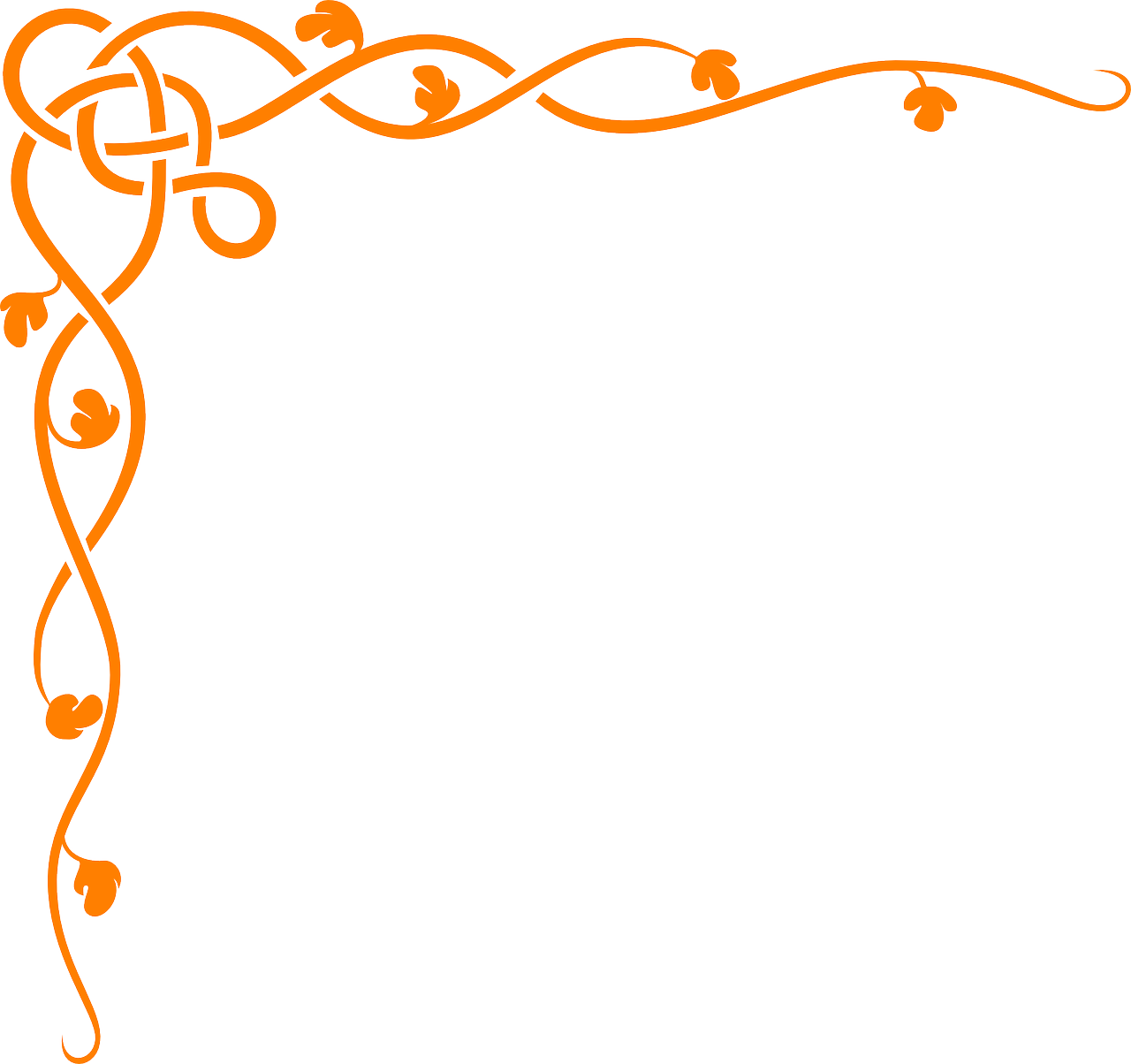 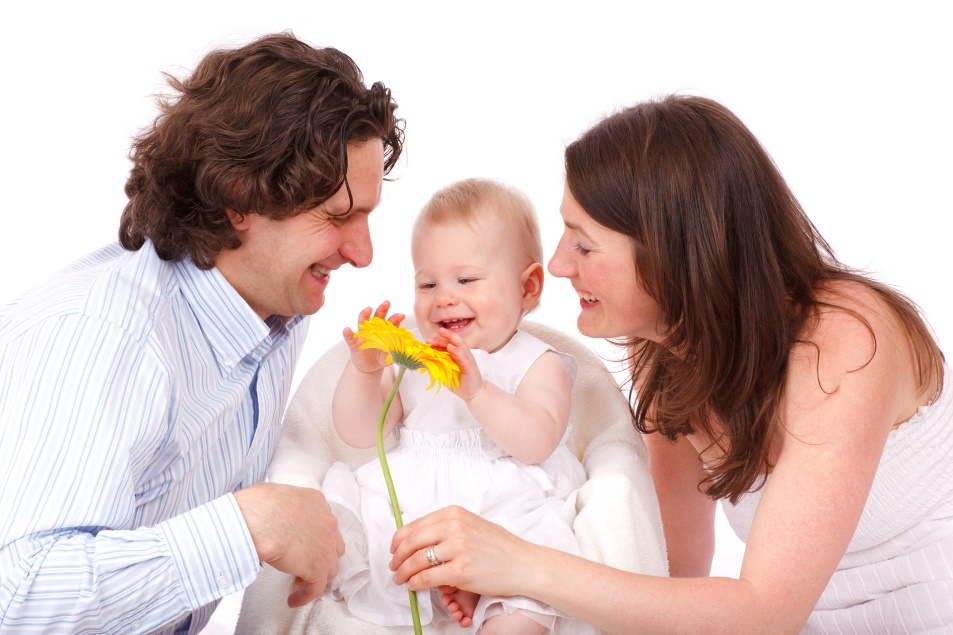 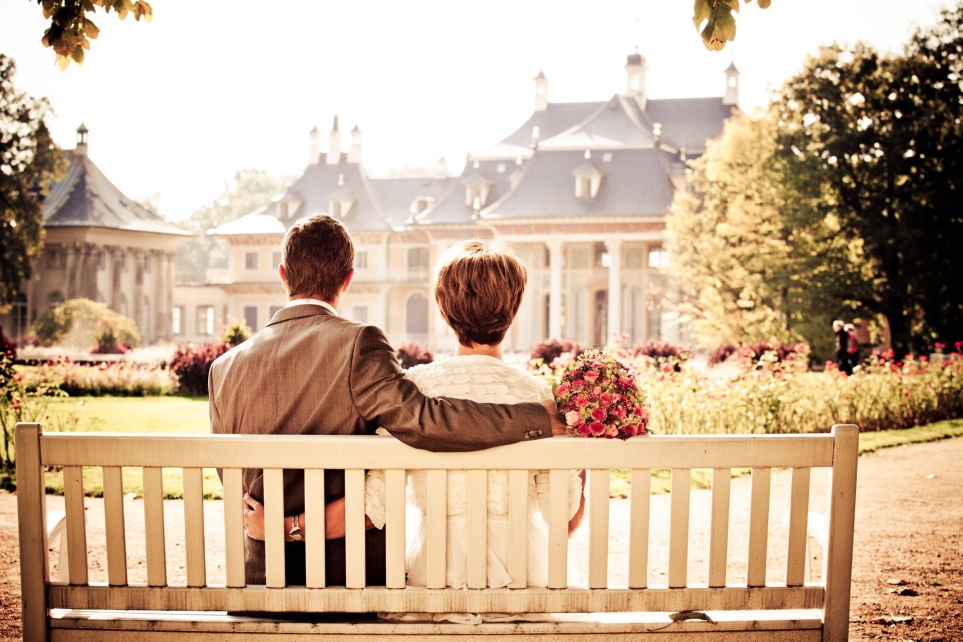 OCTOBEROCTOBEROCTOBEROCTOBEROCTOBEROCTOBEROCTOBERMTWTFSS12345678910111213141516171819202122232425262728293031NOVEMBERNOVEMBERNOVEMBERNOVEMBERNOVEMBERNOVEMBERNOVEMBERMTWTFSS123456789101112131415161718192021222324252627282930FEBRUARYFEBRUARYFEBRUARYFEBRUARYFEBRUARYFEBRUARYFEBRUARYMTWTFSS1234567891011121314151617181920212223242526272829MARCHMARCHMARCHMARCHMARCHMARCHMARCHMTWTFSS12345678910111213141516171819202122232425262728293031DECEMBERDECEMBERDECEMBERDECEMBERDECEMBERDECEMBERDECEMBERMTWTFSS12345678910111213141516171819202122232425262728293031APRILAPRILAPRILAPRILAPRILAPRILAPRILMTWTFSS123456789101112131415161718192021222324252627282930MAYMAYMAYMAYMAYMAYMAYMTWTFSS12345678910111213141516171819202122232425262728293031JUNEJUNEJUNEJUNEJUNEJUNEJUNEMTWTFSS123456789101112131415161718192021222324252627282930JULYJULYJULYJULYJULYJULYJULYMTWTFSS12345678910111213141516171819202122232425262728293031AUGUSTAUGUSTAUGUSTAUGUSTAUGUSTAUGUSTAUGUSTMTWTFSS12345678910111213141516171819202122232425262728293031SEPTEMBERSEPTEMBERSEPTEMBERSEPTEMBERSEPTEMBERSEPTEMBERSEPTEMBERMTWTFSS123456789101112131415161718192021222324252627282930JANUARYJANUARYJANUARYJANUARYJANUARYJANUARYJANUARYMTWTFSS12345678910111213141516171819202122232425262728293031